Panely RODECA 40Základní informace 
Je dutinková deska síly 40 mm (může být 50 mm a 60 mm) . Desky jsou opatřeny zámkovým systémem pero-drážka, který umožňuje jejich vzájemné spojení bez dalších pomocných prvků. Odolnost proti UV záření zajišťuje jednostranná koextrudovaná  ochranná vrstva. 
 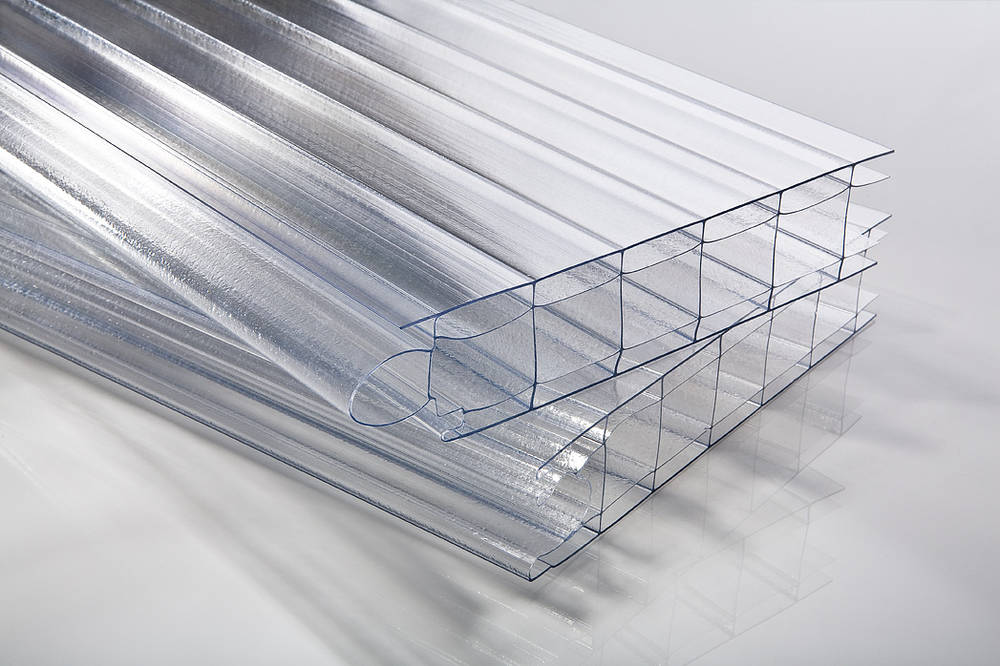 
Vlastnosti 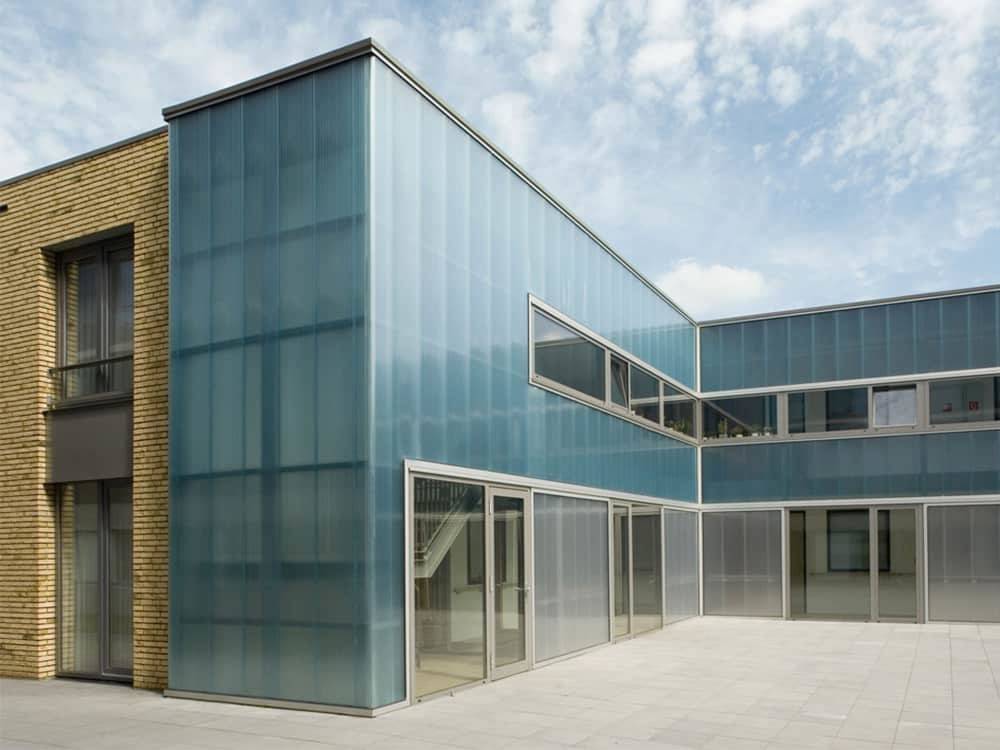 velmi dobrá propustnost světla výborná rázová houževnatost snadná a rychlá montáž dobrá reakce na oheň 10 let záruka PoužitíStěny a okna průmyslových objektů a sportovních hal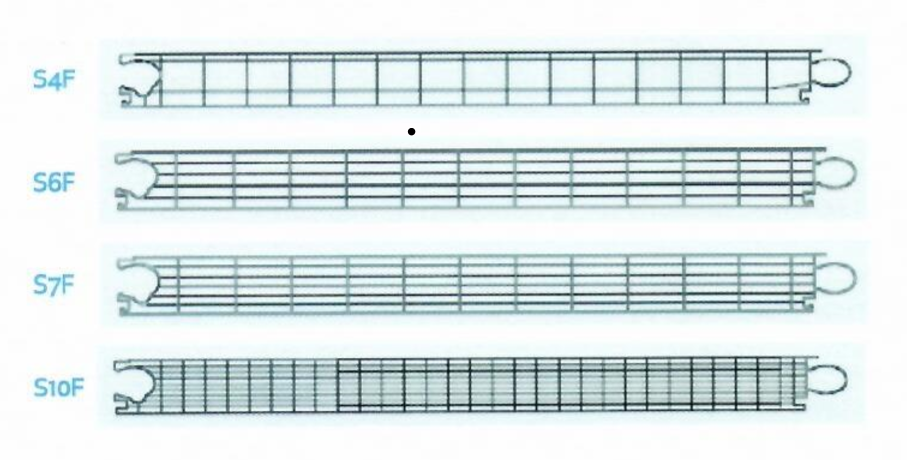 Technické parametryPokyny pro montáž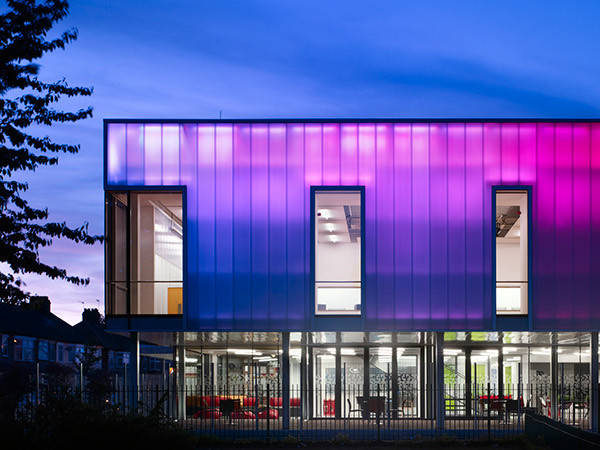 Provádí se pomocí hliníkových profilů, které jsou upevněny do stavebního otvoru.  Pro utěsnění vnitřní a vnější strany přechodu mezi polykarbonátem a AL rámem se používá gumové těsnění. Pokud výška panelu přesahuje doporučený rozměr, je nutné uchytit zasklenou plochu pomocí speciálních kotev k vodorovnému paždíku nebo svislému prvku. Kotvy zapadají do drážky v panelu, která je k tomuto určená. Postup při montáži Připevněte spodní Al profil bez okapnice do dolní části stavebního otvoru. Nezapomeňte navrtat otvory pro odtok kondenzátu.Připevněte vrchní a boční AL profily do horní a boční části stavajícího otvoru a slícujte ho se spodním profilem. Před montáži profilu nasuňte gumové těsnění.Naformátujte panely RODECA na požadovanou délku a uzavřete dutinky páskou. Vsuňte panel do vrchního AL profilu a nechte ho samovolně sjet do spodního profilu opatřeného zarážkami Spojte každý poslední panel se zasklenou plochou zámkovým spojem pero-drážkaPoslední panel v řadě naformátujte správnou šíři, vložte ho v předposledním pořadí nakonec AL rámu a jako poslední vsuňte předposlední panelUtěsněte zasklenou plochu panelu RODECA z vnější strany gumovým těsněním vsunutím mezi AL rám a polykarbonátový panelStrukturaS4FS6FS7FS10FPočet stěn46710Hmotnost4,0 kg/m²4,2 kg/m²4,2 kg/m²4,4 kg/m²Skladebná šířka500 mm500 mm500 mm500 mmDélka6000,7000 mm6000,7000 mm6000,7000 mm6000,7000 mmBarvyčirá, opál HEATBLOCčirá, opál HEATBLOCčirá, opál HEATBLOCčirá, opál HEATBLOCTepelná stabilitaod -40 °C do + 135°Cod -40 °C do + 135°Cod -40 °C do + 135°Cod -40 °C do + 135°CUV ochranajednostranná, koextruzníjednostranná, koextruzníjednostranná, koextruzníjednostranná, koextruzníPropustnost světla (čirá)68%66%66%55%Útlum hluku24 dB24 dB24 dB24 dB